ЄВРОПЕЙСЬКА АСОЦIАЦIЯ ВИКЛАДАЧIВ- СТРУННИКIВ ГО «ESTA УКРАЇНА»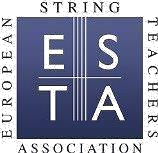 УПРАВЛIННЯ КУЛЬТУРИ I ТУРИЗМУ ДОНЕЦЬКОЇ ОБЛАСНОЇ ДЕРЖАВНОЇ АДМIНIСТРАЦIЇДОНЕЦЬКИЙ ОБЛАСНИЙ НАВЧАЛЬНО-МЕТОДИЧНИЙ ЦЕНТР КУЛЬТУРИ                                                             ДЕРЖАВНИЙ НАУКОВО-МЕТОДИЧНИЙ ЦЕНТР                                                                                        ЗМIСТУ КУЛЬТУРНО-МИСТЕЦЬКОЇ ОСВIТИЗатверджено: Рiшенням Правлiння ГО «ESTA Україна» 20 серпня 2021 рокуПрезидент	Коптєнкова Н. С.ПОЛОЖЕННЯПро проведення V Всеукраїнськоїнауково-практичної iнтернет-конференцiї«Музичне мистецтво та мистецька освіта в сучасному соціокультурному просторі»І. Загальні положенняЦе Положення визначає порядок організації та проведення Всеукраїнської науково-практичної iнтернет-конференцiї «Музичне мистецтво та мистецька освіта у сучасному соціокультурному просторі».Засновники та організатори Всеукраїнської науково-практичної конференцiї:Всеукраїнська громадська організація викладачiв-струнникiв «ESTA Україна» – ланка Європейської асоціації викладачiв-струнникiв «ESTA»,президент – Наталя Сергiївна Коптєнкова.Координатор програм «ESTA Україна» по Сходу України, член правлiння ГО «ESTA Україна», заслужений працiвник культури України Наталя Олександрiвна Анастасьєва.Спiворганiзатор інтернет-конференції: Комунальний заклад «Маріупольський фаховий коледж культури і мистецтв», директор – заслужений працiвник культури УкраїниВалентина Дмитрiвна Андронова.Спiворганiзатор інтернет-конференції: КЗ «Марiупольська школа мистецтв», директор – Геннадiй Володимирович Бузькiн.Iнтернет-конференцiя проводиться за сприяння:Управлiння культури i туризму Донецької ОДА, заст.начальника – Алiна Валентинiвна Певна;КУ «Донецький обласний навчально-методичний центр культури» начальник – Наталiя Олександрiвна Армяновська;Донецького обкомому профспiлки Працiвникiв культури України, голова – Марiя Iванiвна Уткiна.Інформацiйний партнер iнтернет-конференiї – Державний науково-методичний центр змісту культурно-мистецької освiти, директор – канд. психол. наук, заслужений працiвник культури України Марина Миколаївна Бриль.Iнтернет-конференцiя проходить на засадах відкритості, прозорості та гласності. Під час проведення iнтернет-конференцiї обробка персональних даних учасників здійснюється з урахуванням вимог Закону України «Про захист персональних даних».Мета iнтернет-конференцiїознайомлення з методично-теоретичними засадами сучасної мистецької освiти;вивчення та поширення передового досвіду, креативного педагогічного мислення викладачiв мистецьких шкiл, середніх спеціалізованих музичних шкіл та провiдних фахiвцiв закладів фахової передвищої та вищої мистецької освіти;ознайомлення з сучасними методиками викладання, репертуарними новинками;розширення існуючих та відкриття нових можливостей для забезпечення взаємодії викладача та учня в умовах сучасної мистецької освіти;узагальнення досвiду викладачiв, якi працюють за традицiйними методиками.Порядок проведення та умови проведення iнтернет-конференціїТермін проведення: 26–29 жовтня 2021 року.Учасники конференції.У роботі конференції беруть участь викладачі мистецьких шкiл, середніх спеціальних музичних шкіл-інтернатів, закладів фахової передвищої та вищої мистецької освіти.Доповідачі для участі у конференції мають надіслати заявку на e-mail: zigraemorazom@gmail.com (форма заявки додається — див. дод. 1). Заявка разом із тезами доповіді має бути надіслана до 10 жовтня 2021 року. Заявка має бути заповнена і збережена у документі Microsoft Word і прикріплена до листа як вкладення.У заявці зазначається також (за наявності) назва творчого доробку (репертуарної збірки тощо), бажана кількість творів, які виносяться на презентацію, їх назви та хронометраж кожного твору.Учасники - слухачі        мають	заповнити	онлайн-заявку: https://forms.gle/YMCrXmWJhKf3dFkN7 до 20 жовтня 2021 року. У разі неможливості скористатися онлайн-реєстрацією учасники-слухачі мають надіслати заповнену заявку слухача конференції (форма заявки додається — див. дод. 2) на електронну адресу: esta.ukraine@gmail.comРобота конференцiї проводиться за секцiями:струнно-смичкових iнструментiв,фортепiано,класичного та естрадного спiву,народних інструментів,духових та ударних інструментів.Тривалість конференції:секція струнно-смичкових iнструментiв — 5 годин (0,15 кредитів ЄКТС),секція фортепiано — 5 годин (0,15 кредитів ЄКТС),секція класичного та естрадного спiву — 5 годин (0,15 кредитів ЄКТС),секція народних iнструментiв та секція духових та ударних iнструментiв — відбуваються в один день — сумарно 5 годин; орієнтовний розподіл: по2,5 години (по 0,075 кредитів ЄКТС) на кожну секцію.Форма проведення конференції: дистанційна.Формати участі доповідачів конференції:методичнi доповiдi,майстер-класи,	презентації репертуарних збірок, методичних посібників, окремих творів тощо. Тривалість виступів та теми конференції затверджуються оргкомітетом.Виступ доповідача повинен складатися з двох частин: методичної та практичної.Під час підготовки до виступу доповідачам необхідно звернути увагу на такі визначення та критерії надання матеріалу:Доповідь – один із видів монологічного мовлення: публічне, розгорнуте повідомлення з певного питання.Зміст доповіді – це представлена інформація, що відображає суть питання.Ексклюзивність – яскраво виражена індивідуальність, вибір, повнота та оригінальність представленого матеріалу.Загальна культура – рівень представленості матеріалу, ерудиція, нестандартність та інновацій їсть у викладенні монологічного матеріалу та інтерпретації особистого досвіду, презентативність надання музичного матеріалу.Порядок оформлення матерiалiв у збiрник тез конференцiїобсяг – 6 сторінки, текстовий редактор – Microsoft Word, формат сторінки А4 (210х297 мм). Times New Roman, Поля: ліве – 30 мм; праве – 15 мм; верхнє – 25 мм; нижнє – 25 мм. Кегль – 14. Міжрядковий інтервал – 1,5, стиль – Normal;відомості про авторів – прізвище, ініціали – Times New Roman, шрифт напівжирний, вирівнювання по правому краю;посада та місце роботи, науковий ступінь, вчене звання – шрифт звичайний, вирівняний по правому краю;назва матеріалів; Times New Roman, шрифт звичайний, усі символи прописні, без переносу слів, вирівнювання по центру;текстова частина; Times New Roman, вирівняний по ширині, без переносу слів з відступом 10 мм;список літератури розміщується наприкінці тексту; Times New Roman, вирівнювання по ширині, оформлюється у вигляді нумерованого списку;для публікації текстів доповідей у збірці необхідно текст доповіді представити у електронній версії;ілюстративні матеріали (схеми, малюнки, таблиці та ін.) повинні бути пронумеровані і розташовані в тексті тільки після посилань на них.Учасники, які надали матеріали, що відповідають вимогам для публікацій науково-методичного характеру, матимуть нагоду виступити із доповіддю та (або) опублікувати свої статті у збірці «Музичне мистецтво та мистецька освіта у сучасному соціокультурному просторі».Програма Конференції, детальний розклад та зразок сертифіката оприлюднюється на сайті http://esta.org.ua у розділі «Підвищення кваліфікації».За результатами участі в Конференції учасники отримують номерні сертифікати про підвищення кваліфікації в електронному вигляді, які відповідають вимогам постанови КМУ від 21.08.2019 р. № 800 із змінами та доповненнями.Сертифікати буде оприлюднено на сайті http://esta.org.ua, у розділі «Підвищення кваліфікації» після назви цієї Конференції, звідки їх потрібно буде самостійно завантажити. Термін оприлюднення сертифікатів – упродовж десяти днів після проведення заходу. Листи з посиланням на номерний сертифікат або з самим сертифікатом не передбачені.Визнання результатів підвищення кваліфікації приймається рішенням педагогічної ради закладу освіти, де працює учасник Конференції.IV Фінансове забезпечення конференції4.1. Для забезпечення підготовки та проведення конференції в установленому порядку можуть залучатися благодійні внески, спонсорська допомога та інші надходження, не заборонені чинним законодавством України.благодiйнi організаційні внески у розмірі 200 грн за участь однієї особи в одній секції учасники-слухачі переказують на розрахунковий  рахунок  після  подання заявки про участь у конференцiї (реквізити буде надіслано в електронному листі, який надійде у відповідь про зареєстровану заявку). У коментарi до платежу треба вказати ПIБ учасника та призначення: «Конференцiя-2021»; оргвнесок за одного учасника в секції «народні інструменти» або «духові та ударні інструменти» становить 100 грн. Участь одного учасника у кількох секціях передбачає систему знижок: за участь у другій секції – 100 грн, за участь у третій і кожній наступній – по 50 грн;вартість публікації (за бажанням доповідача; орієнтовно – 50 грн за одну сторінку А5) за наявності електронної версії матеріалів сплачується після реєстрації і отримання підтвердження від оргкомітету про відповідність поданого матеріалу вимогам для публікацій науково-методичного характеру. Переказ здійснюється на офіційний рахунок ГО «ЕSТА Україна». Реквізити надаються в листуванні після реєстрації і затвердження участі доповідача.Контакти: координатор програм ГО «ESTA Україна» Східного регіонуАнастасьєва Наталя Олександрівна – заслужений працівник культури України, спеціаліст вищої категорії, викладач-методист, викладач КЗ «Маріупольська школа мистецтв», Комунальний заклад «Маріупольський фаховий коледж культури і мистецтв» e-mail:zigraemorazom@gmail.comДодаток 1ЗАЯВКА НА УЧАСТЬ СЛУХАЧАV Всеукраїнська науково-практична конференція викладачiв мистецьких шкiл, музичних лiцеїв, закладів фахової вищої та передвищої мистецької освіти«Музичне мистецтво та мистецька освіта в сучасному соціокультурному просторі»Прізвище			 Ім’я			 По-батькові			 Посада			 Назва установи/навчального закладу  		 Контактні телефони, e-mail:  	                                                                           Домашня адреса 		  Співавтори			 Назва доповіді  		 Секція, в рамках якої Ви бажаєте представити _ доповідь  	Форма участі (особиста, дистанційна, лише друк) вказатиЧи бажаєте опублікувати тези доповіді?  	Назва творчого доробку (наприклад, репертуарної збірки)Бажана кількість творів, які виносяться на презентацію 	                                     Назви творів, які виносяться на презентацію, та хронометраж кожного творуНеобхідні технічні засоби для виступу (мультимедія) вказати 	 Підтверджую правильність зазначених даних(впишіть, будь ласка, «так»)Погоджуюся на опрацювання наданих даних(впишіть, будь ласка, «так») 	Підтверджую, що умови реєстрації і проведення конференції (прописані в Положенні) мені зрозумілі(впишіть, будь ласка, «так») 	Дата	Підпис учасникаДодаток 2ЗАЯВКА НА УЧАСТЬ СЛУХАЧАV Всеукраїнська науково-практична конференція викладачiв мистецьких шкiл, музичних лiцеїв, закладів фахової вищої та передвищої мистецької освіти«Музичне мистецтво та мистецька освіта в сучасному соціокультурному просторі»Прізвище	 Ім’я	 По-батькові				 Посада				 Назва установи/навчального закладу  			                                                                    Ваше місто(смт, с.), область  	 Контактні телефони, e-mail:  		 Секція конференції, у якій Ви хочете брати участь як слухач:(Ви можете обрати кілька секцій для участі як слухач; зверніть увагу, що секції «народні інструменти» та «духові та ударні інструменти» проходитимуть в один день)Підтверджую правильність зазначених даних (впишіть, будь ласка, «так»)Погоджуюся на опрацювання наданих даних (впишіть, будь ласка, «так»)Підтверджую, що умови реєстрації і проведення конференції (прописані в Положенні) мені зрозумілі(впишіть, будь ласка, «так»)Дата	Підпис учасник